Summary of Legislation:  Proposed Intro. 1375-A would require the Department of Transportation (DOT) to provide electronic notification to affected Council Members, Borough Presidents, and community boards of its approval of a permit application to open a street segment or intersection that has been reconstructed or resurfaced within the previous five years. Effective Date: The local law would take effect 60 days after it becomes law.Fiscal Year In Which Full Fiscal Impact Anticipated: Fiscal 2019Fiscal Impact Statement:Impact on Revenues: It is anticipated that there would be no impact on revenues resulting from the enactment of this legislation.Impact on Expenditures: Because existing resources would be used by the Department to comply with this local law, it is estimated that this legislation would have minimal to no impact on expenditures.Source of Funds to Cover Estimated Costs: N/ASource of Information: New York City Council Finance Division         Mayor’s Office of Legislative Affairs Estimate Prepared by:    Chima Obichere, Unit HeadEstimate Reviewed by:	Nathan Toth, Deputy Director	Eric Bernstein, CounselLegislative History: This legislation was introduced to the full Council as Intro. No. 1375 on November 29, 2016, and was referred to the Committee on Transportation (Committee). A hearing was held by the Committee on June 22, 2017, and the legislation was laid over. The legislation was subsequently amended and the amended version, Proposed Intro. No. 1375-A, will be considered by the Committee on September 25, 2017. Upon a successful vote by the Committee, Proposed Intro. No. 1375-A will be submitted to the full Council for a vote on September 27, 2017.Date Prepared: September 21, 2017 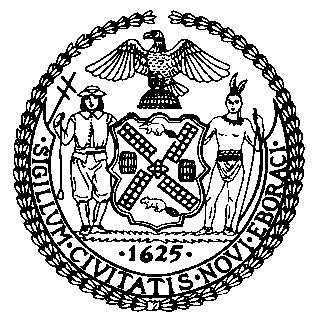 The Council of the City of New YorkFinance DivisionLatonia Mckinney, DirectorFiscal Impact StatementProposed Intro. No:  1375-ACommittee:  TransportationTitle: A Local Law to amend the administrative code of the city of New York, in relation to requiring the department of transportation to provide notice of its approval of applications to open street segments or intersections that have been reconstructed or resurfaced within the previous five yearsSponsors: Council Members Matteo, Chin, Salamanca, Cohen and Ulrich (by request of the Staten Island Borough President)Effective FY18FY Succeeding Effective FY19Full Fiscal Impact FY19Revenues$0$0$0Expenditures$0$0$0Net$0$0$0